Załącznik nr 7Instrukcja prawidłowego zakładania i zdejmowania rękawic.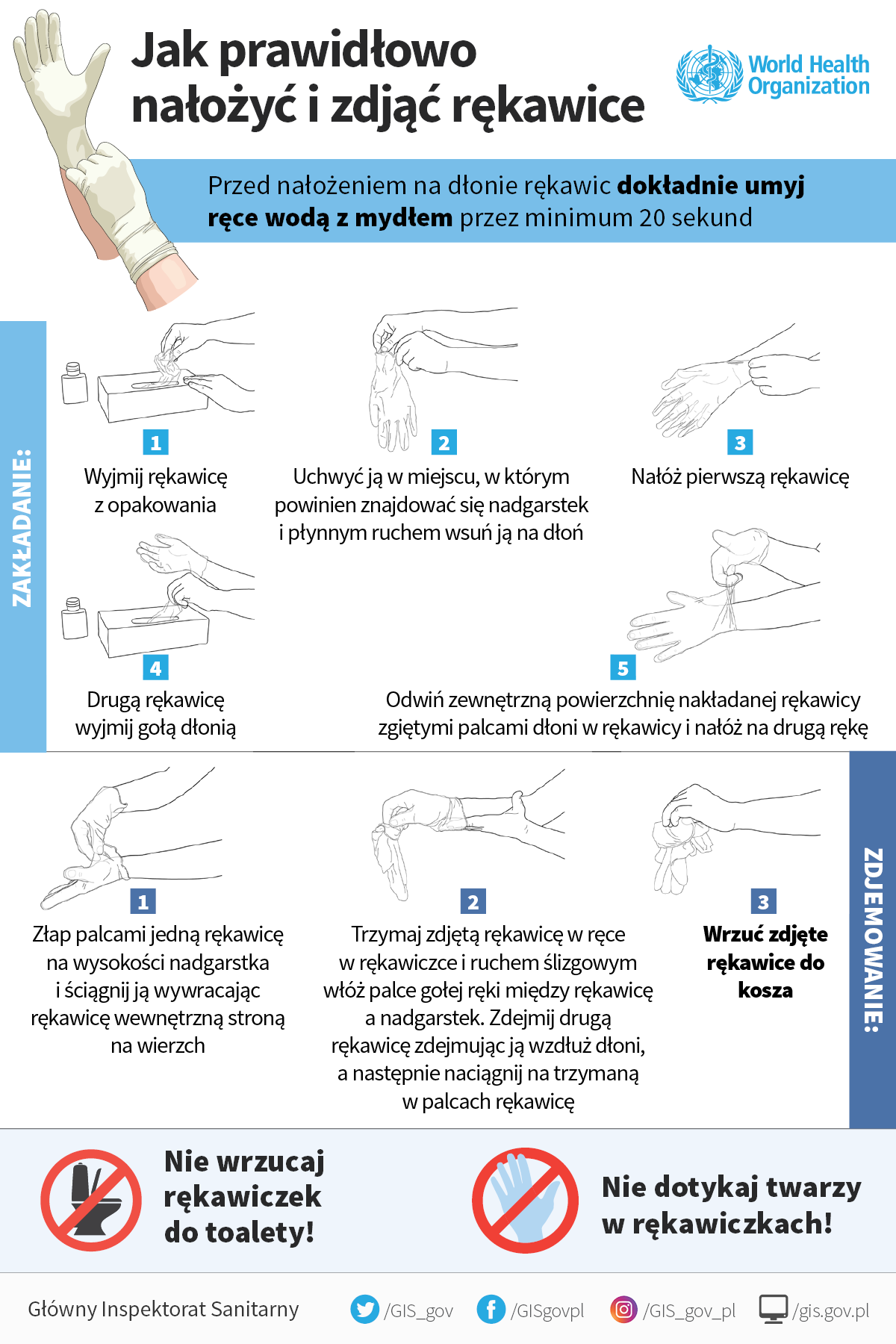 